                                                             Приложение № 2к Административному регламентупо предоставлению муниципальнойуслуги «Предоставление разрешения наотклонение от предельных параметров                                                             разрешенного строительства,                                                              реконструкции объектов капитальногостроительства», утвержденному постановлением администрации Партизанского городского округа от 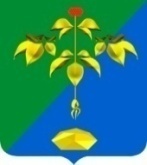 ГЛАВА ПАРТИЗАНСКОГО ГОРОДСКОГО ОКРУГАПРИМОРСКОГО КРАЯП О С Т А Н О В Л Е Н И Е«___»_____________                                                                                 № _____О предоставлении разрешения на отклонение от предельных параметров разрешенного строительства/реконструкции объекта капитального строительствана территории Партизанского городского округаВ соответствии с Градостроительным кодексом Российской Федерации, Федеральным законом от 6 октября 2003 г. № 131-ФЗ «Об общих принципах организации местного самоуправления в Российской Федерации», Правилами землепользования и застройки Партизанского городского округа, утвержденными решением Думы Партизанского городского округа от 30 сентября 2011 года № 369,  на основании заключения по результатам публичных слушаний/общественных обсуждений от ___________г. №______, рекомендаций Комиссии по подготовке проекта Правил землепользования и застройки Партизанского городского округа  (протокол от _______________  г. № _________), на основании статьи 29 Устава Партизанского городского округа ПОСТАНОВЛЯЮ1. Предоставить разрешение на отклонение от предельных параметров разрешенного  строительства,  реконструкции  объекта  капитального   строительства    «			     »	в отношении земельного участка с кадастровым   номером __________________, расположенного  	по   адресу:	______________________________________________________(указывается адрес)_______________________________________________________________________________(указывается наименование предельного параметра и показатель предоставляемого отклонения)2. Настоящее постановление подлежит опубликованию в газете «Вести» и размещению  на  официальном  сайте  администрации   Партизанского  городского округа в сети «Интернет» в течение 7 дней с момента подписания.3. Настоящее постановление вступает в силу после его официального опубликования.4.  Контроль  за   исполнением   настоящего   постановления  возложить  на _____________________________, председателя Комиссии по подготовке проекта Правил землепользования и застройки  ____________________.                                                                                                                                                                                                                                                                                                                                                                                                                                                                                                                           (ФИО)             Глава городского округа                                                                                ФИО	